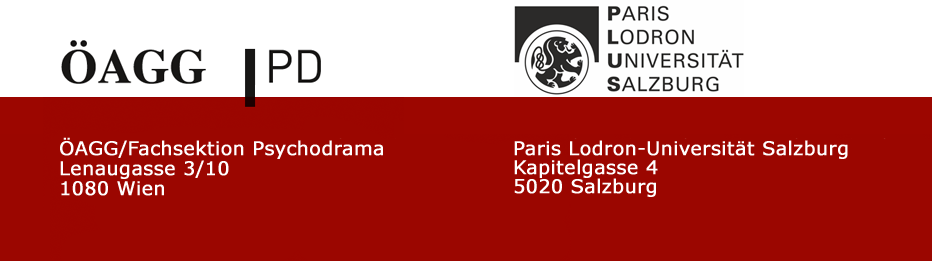 Kostenlose Online-Demonstration: Wie geht Psychodrama-Therapie?Psychodrama in der Gruppe live zu erleben ist natürlich optimaler – aber es lässt sich auch im Zoom-Meeting etwas davon vermitteln, was Psychodrama im Gruppen- und im Einzelsetting ausmacht. Es wird ausreichend Gelegenheit geben Fragen zu stellen.Dr.  Karoline HochreiterMag. Susanne Neureiter-Penn, MSc
Montag, 28.06.2021, 19:00-21:00h

Ort: ZOOMAnmeldung bitte hier:  https://www.psychodrama-austria.at/angebote-und-termine/ Der Zoom-Link wird Ihnen am 28.06. vormittags per E-Mail zugeschickt.
